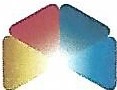 Revisarkompaniet  TromsøRevisjon, rådgivning og regnskapsbistandSjølundvegen 7, 9016 TromsøTelefon 77 69 39 00E-post: firmapost@revisorkompanie.tno Foretaksregisteret 996 107 485 MVA Medlem av Den norske Revisorforening Autorisert regnskapsførerselskapTil årsmøtet i 4H TromsUAVHENGIG REVISORS BERETNINGUttaleise om revisjonen av årsregnskapetKonklusjonVi har revidert foreningen 4H Troms' årsregnskap som viser et underskudd på kr 190 374. Årsregnskapet består av balanse per 31. desember 2019, resultatregnskap for regnskapsåret avsluttet per denne datoen og noter til årsregnskapet, herunder et sammendrag av viktige regnskapsprinsipper.Etter vår mening er det medfølgende årsregnskapet avgitt i samsvar med lov og forskrifter og gir et rettvisende bilde av foreningens finansielle stilling per 31. desember 2019, og av dets resultater for regnskapsåret avsluttet per denne datoen i samsvar med regnskapslovens regler og god regnskapsskikk i Norge.Grunnlag/or konklusjonenVi har gjennomført revisjonen i samsvar med lov, forskrift og god revisjonsskikk i Norge, herunder de internasjonale revisjonsstandardene (ISA-ene). Våre oppgaver og plikter i henhold til  disse standardene er beskrevet i Revisors oppgaver og plikter ved revisjon av årsregnskapet. Vi er uavhengige av foreningen slik det kreves i lov og forskrift, og har overholdt våre øvrige etiske forpliktelser i samsvar med disse kravene. Etter vår oppfatning er innhentet revisjonsbevis tilstrekkelig og hensiktsmessig som grunnlag for vår konklusjon.Styrets ansvar for årsregnskapetStyret (ledelsen) er ansvarlig for å utarbeide årsregnskapet i samsvar med lov og forskrifter, herunder for at det gir et rettvisende bilde i samsvar med regnskapslovens regler og god regnskapsskikk i Norge. Ledelsen er også ansvarlig for slik intern kontroll som den finner nødvendig for å kunne utarbeide et årsregnskap som ikke inneholder vesentlig feilinformasjon, verken som følge av misligheter eller utilsiktede feil.Ved utarbeidelsen av årsregnskapet må ledelsen ta standpunkt til foreningens evne til fortsatt drift og opplyse om forhold av betydning for fortsatt drift. Forutsetningen om fortsatt drift skalleggestil grunn for årsregnskapet så lenge det ikke er sannsynlig at virksomheten vil bli avviklet.Revisors oppgaver og plikter ved revisjonen av årsregnskapetVårt mål er å oppnå betryggende sikkerhet for at årsregnskapet som helhet ikke inneholder vesentlig feilinformasjon, verken som følge av misligheter eller utilsiktede feil, og å avgi en revisjonsberetning som inneholder vår konklusjon. Betryggende sikkerhet er en høy grad av sikkerhet, men ingen garanti for at en revisjon utført i samsvar med lov, forskrift og god revisjonsskikk i Norge, herunder ISA-ene, alltid vil avdekke vesentlig feilinformasjon som eksisterer. Feilinformasjon kan oppstå som følge av misligheter eller utilsiktede feil. Feilinformasjon blir vurdert som vesentlig dersom den enkeltvis eller samlet med rimelighet kan forventes å påvirke økonomiske beslutninger som brukeme foretar basert på årsregnskapet.For videre beskrivelse av revisors oppgaver og plikter vises det til https://revisorforeningen.no/revisjonsberetningerRevisorkompaniet Tromsø AS	side 2Uttaleise om øvrige lovmessige kravKonklusjon om registrering og dokumentasjonBasert på vår revisjon av årsregnskapet som beskrevet ovenfor, og kontrollhandlinger vi har funnet nødvendig i henhold til internasjonal standard for attestasjonsoppdrag (ISAE) 3000«Attestasjonsoppdrag som ikke er revisjon eller forenklet revisorkontroll av historisk finansiell informasjon», mener vi at ledelsen har oppfylt sin plikt til å sørge for ordentlig og oversiktlig registrering og dokumentasjon av foreningens regnskapsopplysninger i samsvar med lov og god bokføringsskikk i Norge.Tromsø, 22. februar 2020 Revisorkompaniet Tromsø AS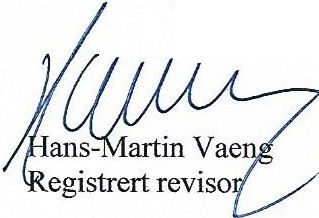 